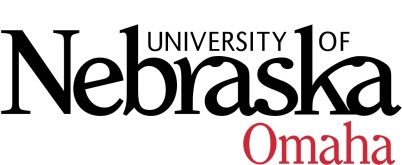 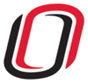 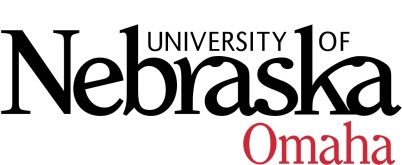 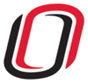 UNIVERSITY OF NEBRASKA AT OMAHAEDUCATIONAL POLICY ADVISORY COMMITTEEMinutesThursday, January 20, 2022CurriculumVote Item: ApprovedNeuroscience Undergraduate MinorCourse SyllabiRevised Courses – All Approved BIOL 8250: Statistical Analysis and Design for Biological Research – Updated credit hours from 3 to 4 and changed component to Lecture/Lab comboCYBR 2930: Special Topics in Cybersecurity – updated from variable credits 1-3 to fix 3 cr hrs CYBR 4950: Internship in Cybersecurity – update component from Field Experience to Internship CYBR 4990: Independent Study in Cybersecurity – update component from Research to Independent Study ISQA 2010: Special Topics in Information Systems and Quantitative Analysis – updated from variable credits 1-3 to set 1 ITIN 4510: Information Technology Innovation Internship – update component from Independent Study to Internship MATH 1370: Applied Algebra and Optimization with Data Analysis – updated credit hours from 4 to 3MATH 1960: Calculus II – updated credit hours from 5 to 4 New CoursesECON 8246/4240: Labor Economics, 3 cr hrs approved with minor editsFREN 8076/4070: Francophone West Africa Cultures, 3 cr hrs approved with minor editsGERO 8446/4440: Sociology of Aging, 3 cr hrs ApprovedGERO 8576/4570: Rehabilitative Design, 3 cr hrs rollback for editsGERO 8606/4600: Management and Administration of Aging Programs, 3 cr hrs approved with minor editsISQA 8070: Seminar in Management Information Systems, 1 cr hr approvedISQA 8090: Seminar in Management Information Systems, 2 cr hrs approvedPHYS 9920 Topical Seminar in Psychology, 2 cr hrs -Approved